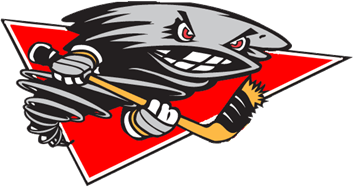 HC CORTEBERT1° Cabine de ChronométragePort du masque Obligatoire.Des masques de protection seront à disposition, dans notre Casier, réserve matériel et du désinfectant Désinfecter les Mains à chaque fois que l’on reprend son poste dans la CabineDésinfecter tous les appareils, place de travail. Chaque chaise, poignée de porte avant et après utilisation.         2° VestiairePas de forme de politesse en se serrant les poignées de main, ou chek 5.Garder une distance de sécurité entre chaque joueurs.de 1.5MSi la distance ne peut être respecter, porter un masque        3° Banc des joueursRespecter une distance de sécurité de 1.5 MObligation de Prendre Sa gourde personnels et boire que dans celle-ci.        4° PubliqueUne Liste avec Nom, Prénom, Adresse et N° de téléphone serra rédigé. (voir ci-dessous )Distance de sécurité de Minimum de 1.5 M  ( pas trop de risque ce côté-là , car env 10 personnes )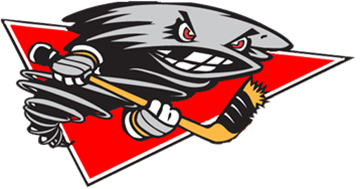 Président 								Vice-PrésidentCécile Sifringer								Niederhauser SergeNOMPrénomAdresseN° Téléphone